2023-2024 Tyrone S. Woods Memorial Trophy Application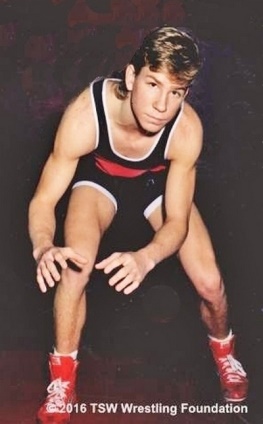 This memorial trophy and scholarship was created to honor SCPO US Navy SEAL Tyrone Snowden Woods and his heroic legacy of duty, valor, and sacrifice.  It is awarded each spring to the most outstanding male and female senior wrestlers in the state of Oregon.  The criteria for this prestigious award includes wrestling achievements, academic performance, and community service plus a 250-word essay.  The recipients will each receive a $2500 scholarship and a personal trophy.  They also will have their name, year, and school engraved on two perpetual trophies that will remain at the recipients’ schools for the upcoming year. There are also six $500 honorable mention scholarships awarded.  Tyrone was a 1989 graduate of Oregon City High School and served 20 years as a US Navy SEAL.  Upon his retirement, he continued to serve his country in the CIA as a Contract Security Specialist.  In the early morning hours of September 12, 2012, he perished in an attack on the US Diplomatic Mission and CIA annex in Benghazi, Libya.  The story of his extraordinary courage and ultimate sacrifice is told in the book and the Michael Bay movie, “13 Hours.” His leadership ability, “never quit” attitude, and courageous actions helped save the lives of 25 Americans attached to the CIA operation. This memorial trophy recognizes his achievement as a state champion wrestler and maintains his legacy as an American hero.     Wrestling Achievements and Awards (District, State placing & Tournament placing)Academic Achievements and AwardsGPA: ____________         Weighted:   Yes                No                                                                  Community Service (clubs, church involvement, youth mentoring, volunteering)Post-High School Graduation Educational Plans and Career Goal – Please be as specific as you can.ESSAY – 250 Word Personal EssayIn 1989, after placing at state in the 135 lb. bracket, Tyrone was recognized by his team as a co-recipient of the “Most Inspirational Wrestler” award.  He had also set a new record of 51 career escapes and tied for the most career reversals at 50.  In the wrestling room, Tyrone learned that the sport demanded not only physical ability but also superb mental conditioning.  With his “never quit” attitude, he was able to become a US Navy SEAL and serve his country as a SEAL, retiring after 20 years.  During that time, he earned numerous medals, including the Bronze Star for “heroic achievement, zealous initiative, and unparalleled leadership” during the 2006 surge in Iraq.  In 2013 he was posthumously awarded the National Wrestling Hall of Fame’s Medal of Courage for “overcoming insurmountable challenges.”  As you organize your 250-word essay (it can be longer), please highlight why you chose to wrestle, why you should be considered, what receiving this trophy would mean to you, and one example of how you have demonstrated a “never quit” attitude.  You may also address your understanding of the character-building aspects of wrestling and how it has influenced you in your daily life.  Photos may also be submitted or a URL provided.  Attach all extra pages.    Applications due by February 16, 2024Additional awards/honors earned after this date can be added by sending an e-mail no later than February 19. If submitting by first-class mail, send to:The Tyrone Snowden Woods Wrestling FoundationPO Box 297Oregon City, OR 97045www.tswwf.orgOr emailed to:  trophy@tswwf.orgQuestions?  Email: info@tswwf.orgApplicant NameApplicant NameSchoolPublic   _________       Private __________SchoolPublic   _________       Private __________Home Address  City                                                            ZIP  Home Address  City                                                            ZIP  Phone  *RequiredEmail  *RequiredHome Address  City                                                            ZIP  Home Address  City                                                            ZIP  Parent/Guardian Phone  Email  Phone  Email  Coach NamePhone  Email  Athletic DirectorPhone  Email  PrincipalPhone  Email  